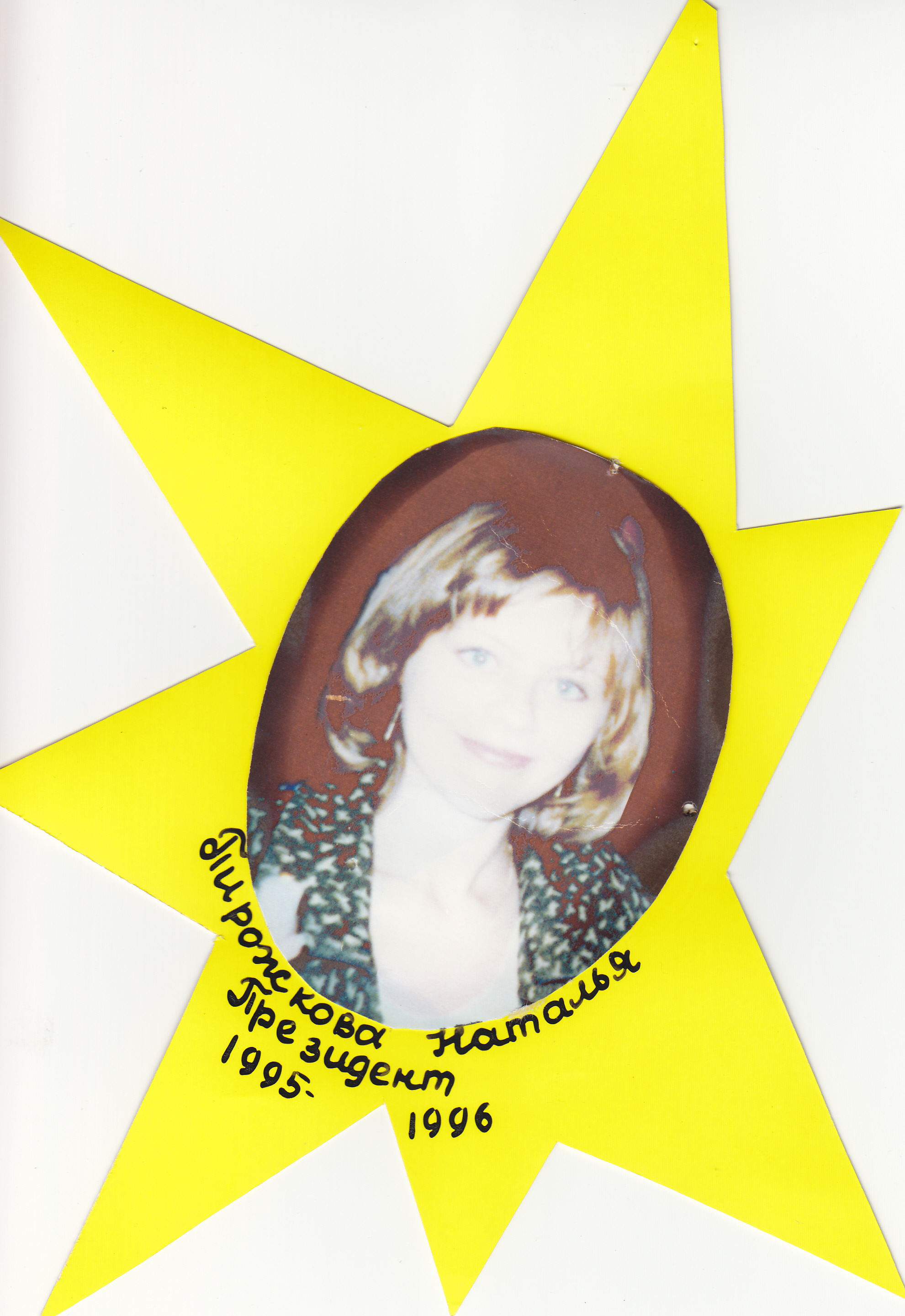 Пирожкова Наталья 1995-1996 г.г.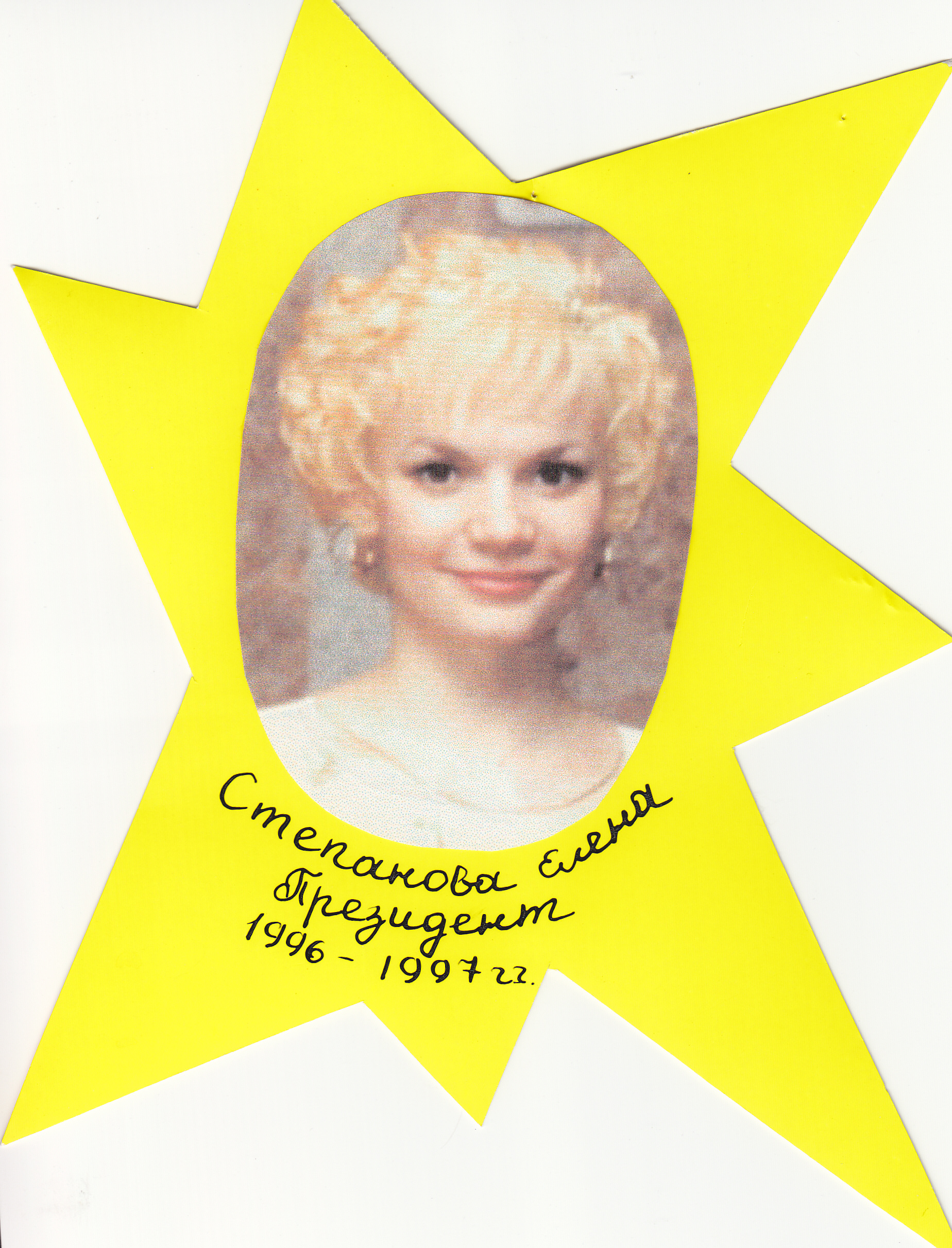 Степанова Наталья1996-1997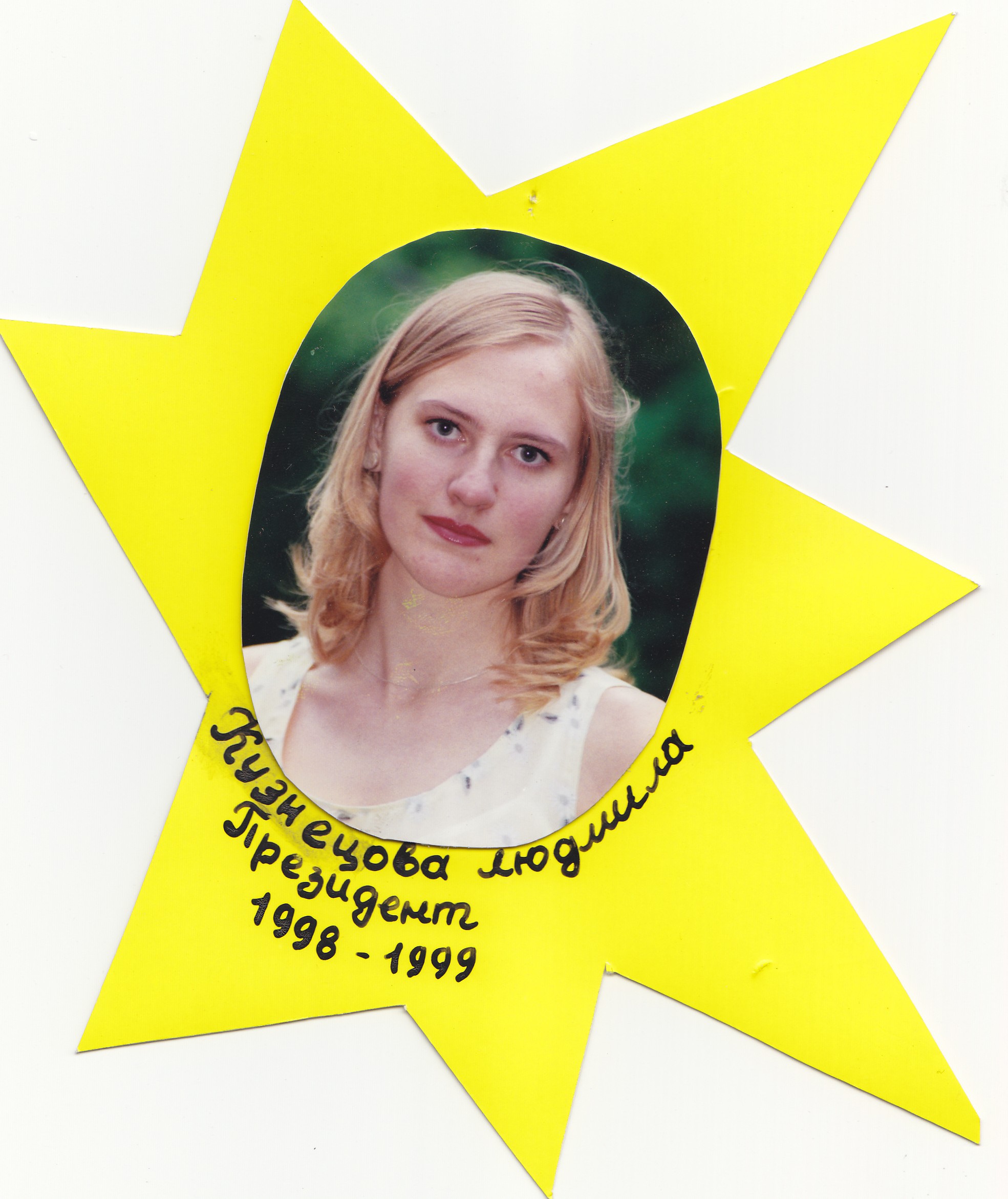 Кузнецова Людмила 1998-1999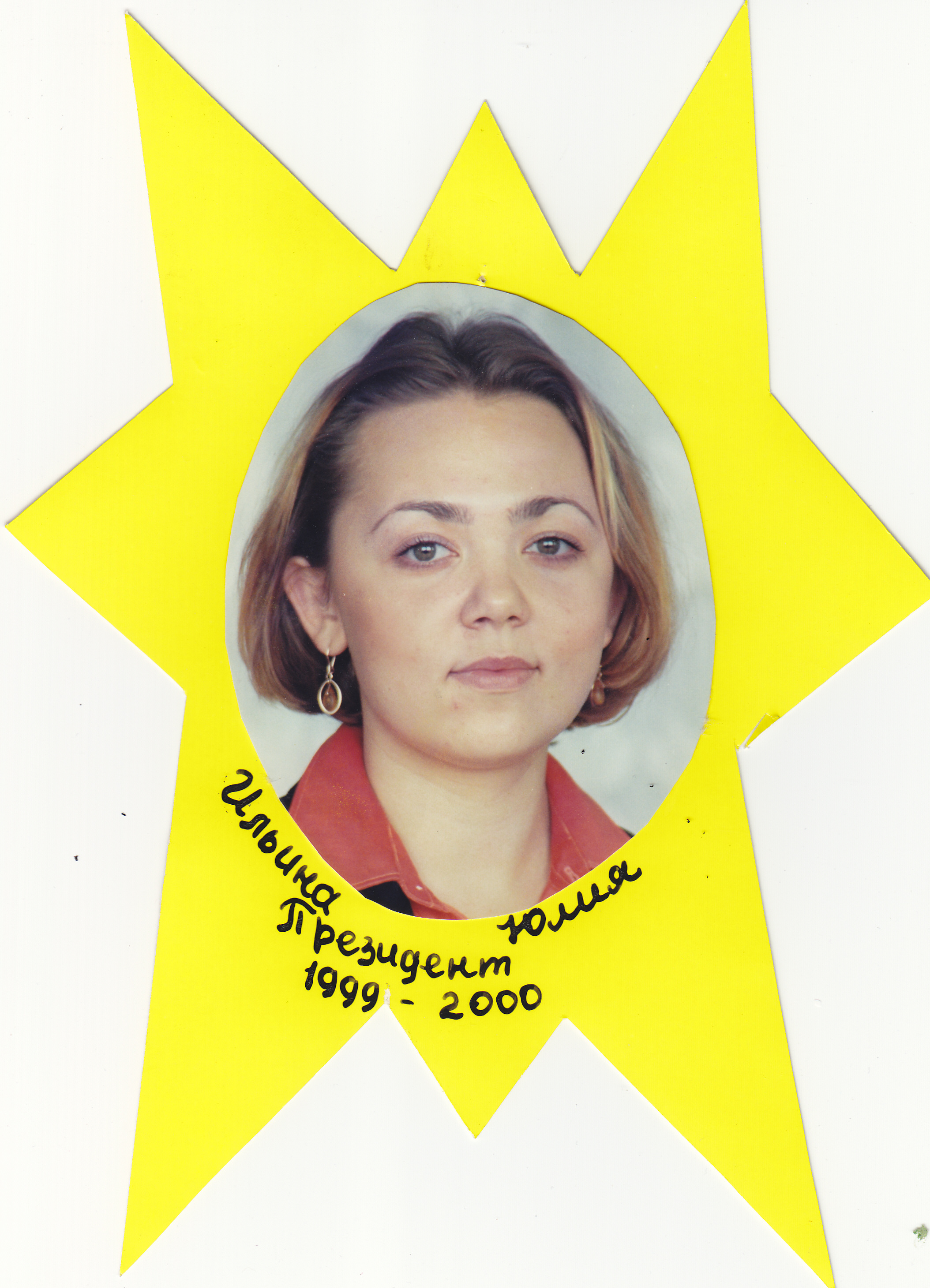 Ильина Юлия1999-2000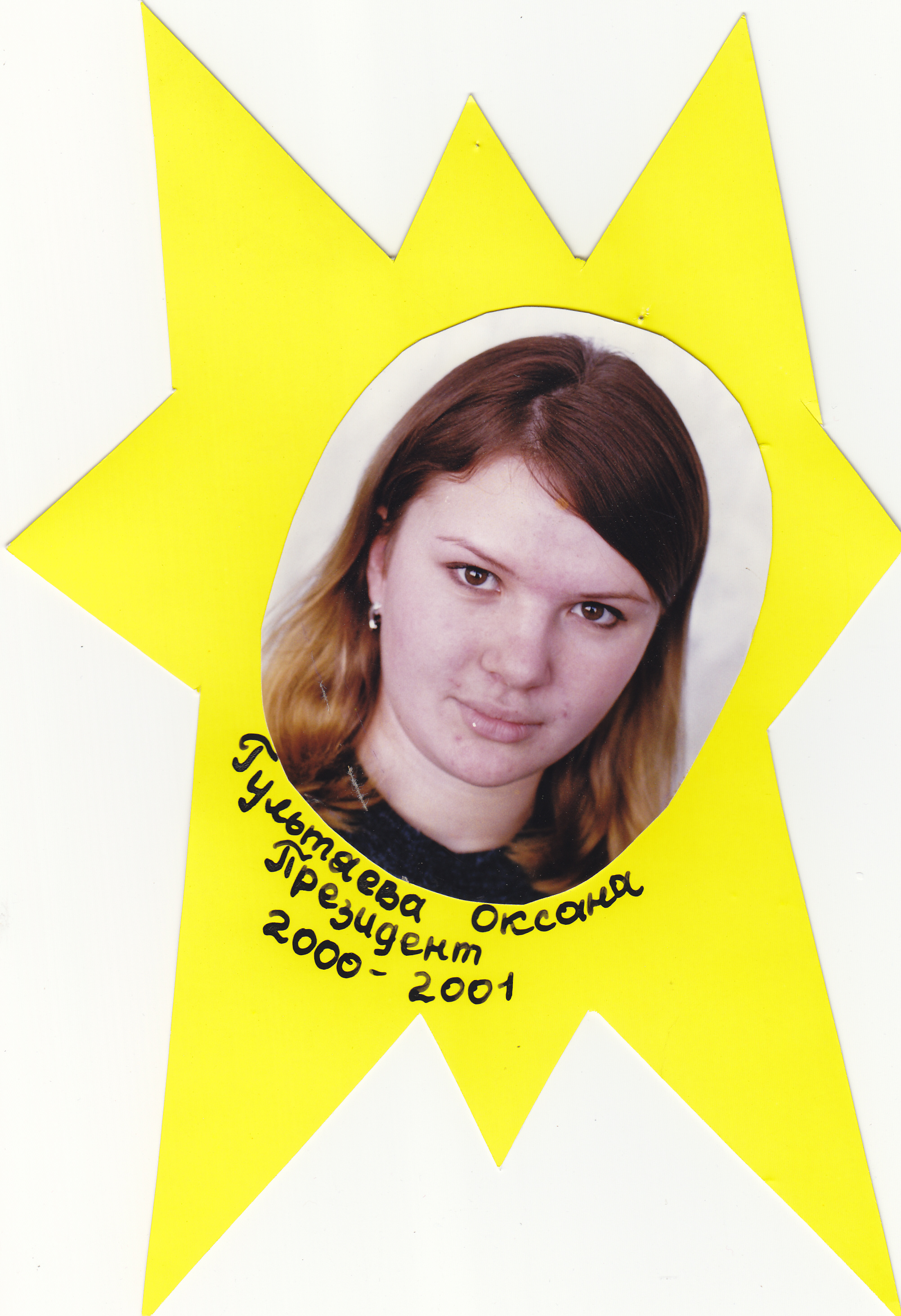 Гультяева Оксана2000-2001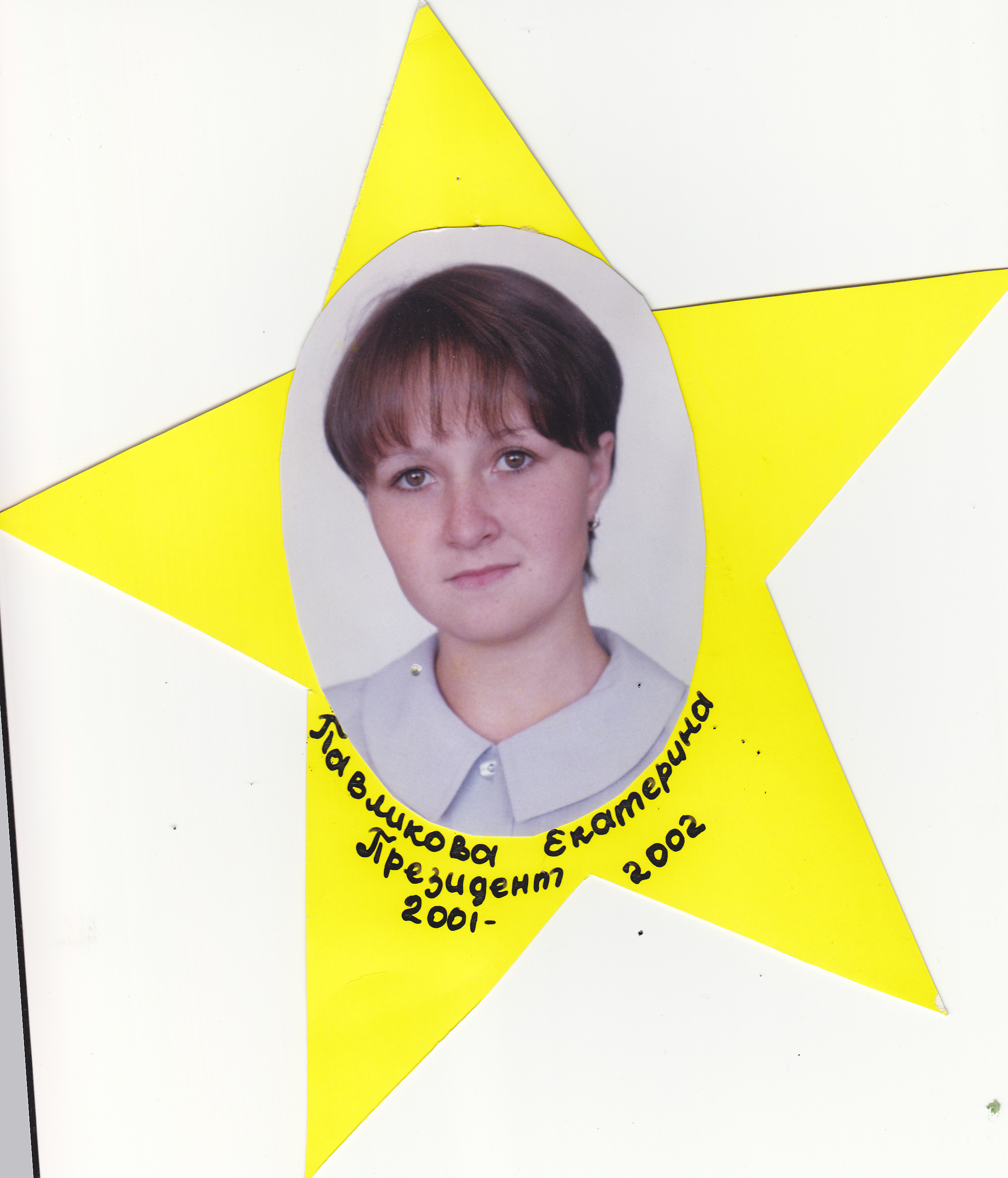 Павликова Екатерина 2001-2002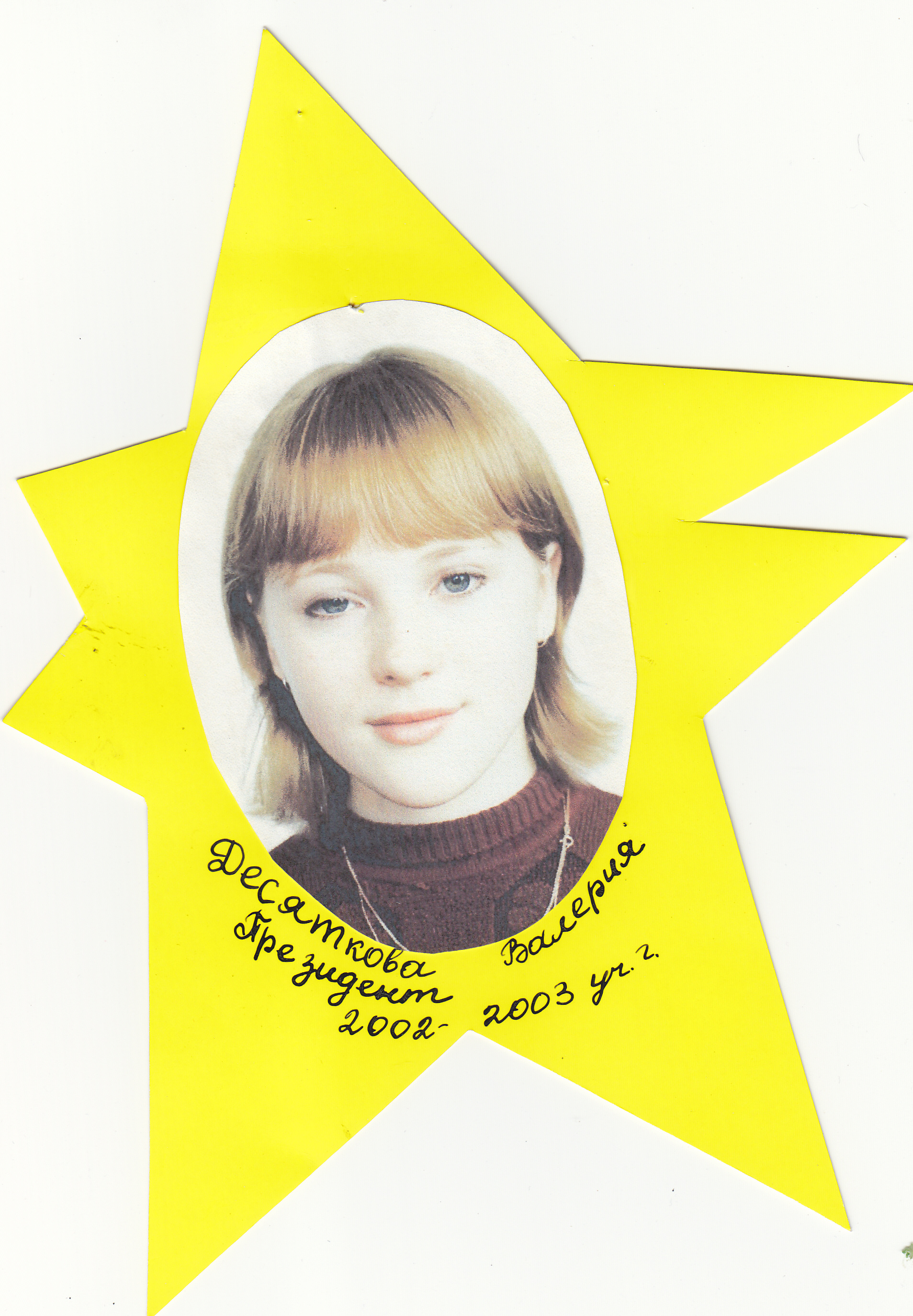 Десяткова Валерия2002-2003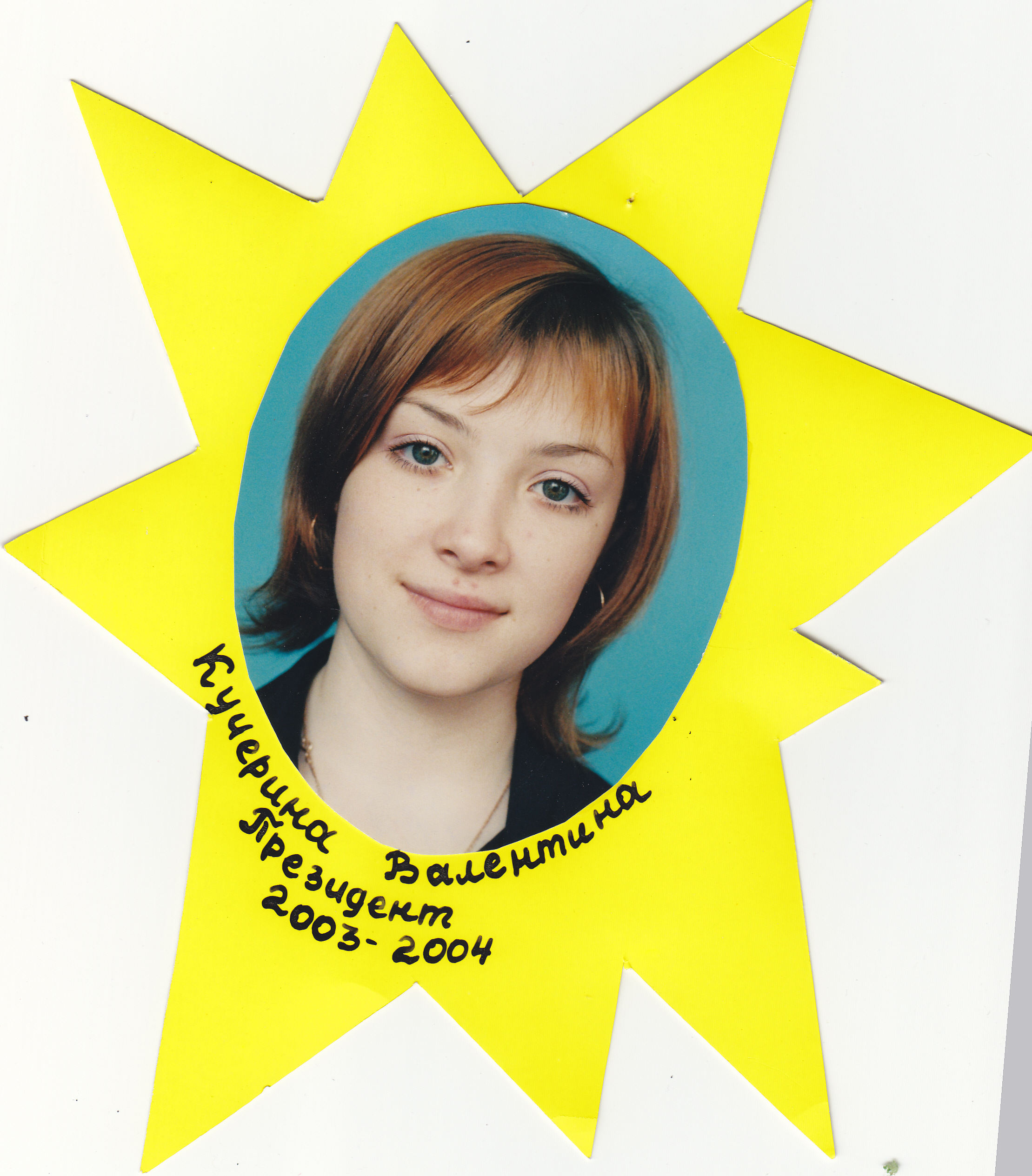 Кучерина Валентина2003-2004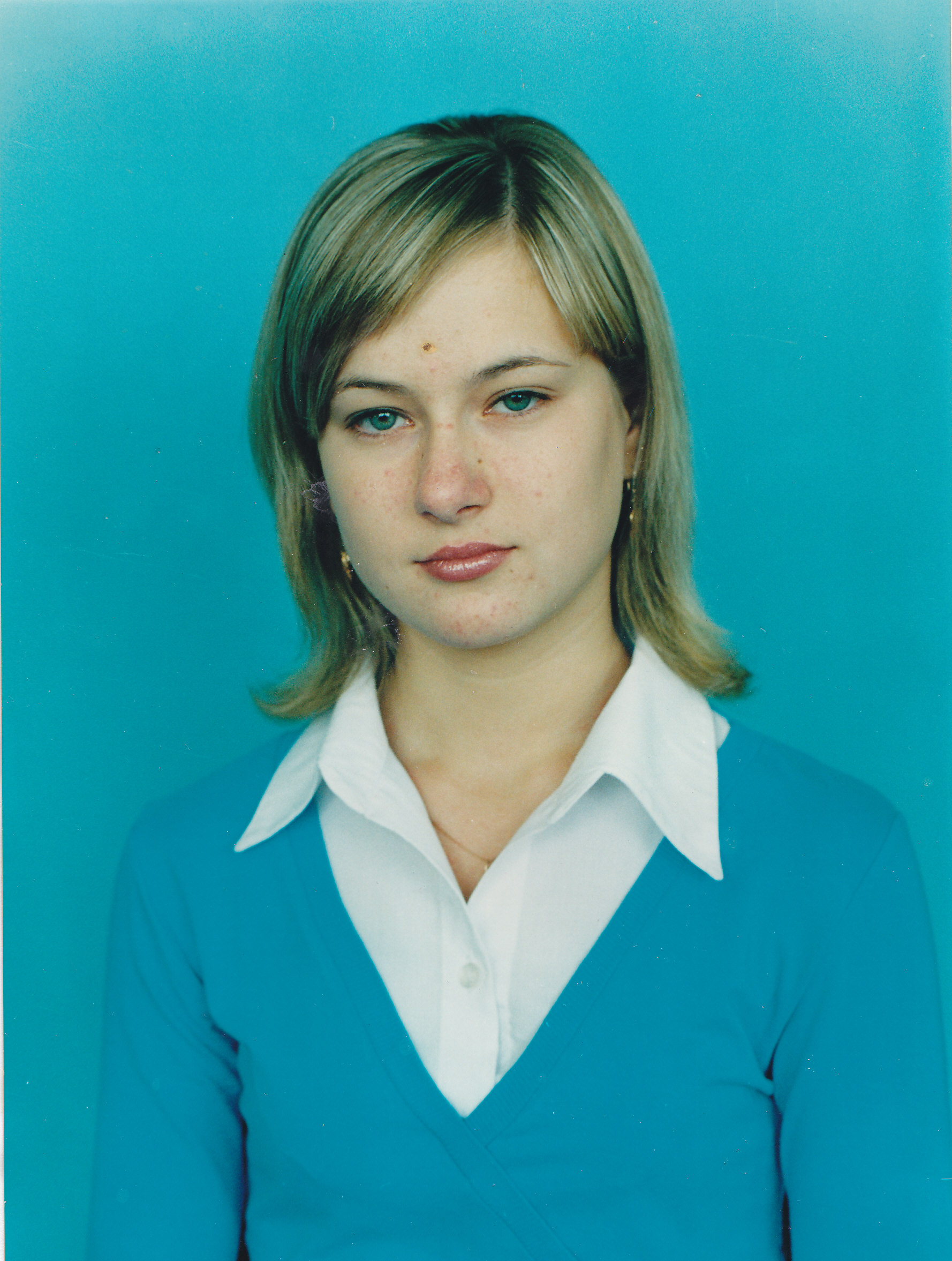 Шарапова  Марина2004-20052005-2006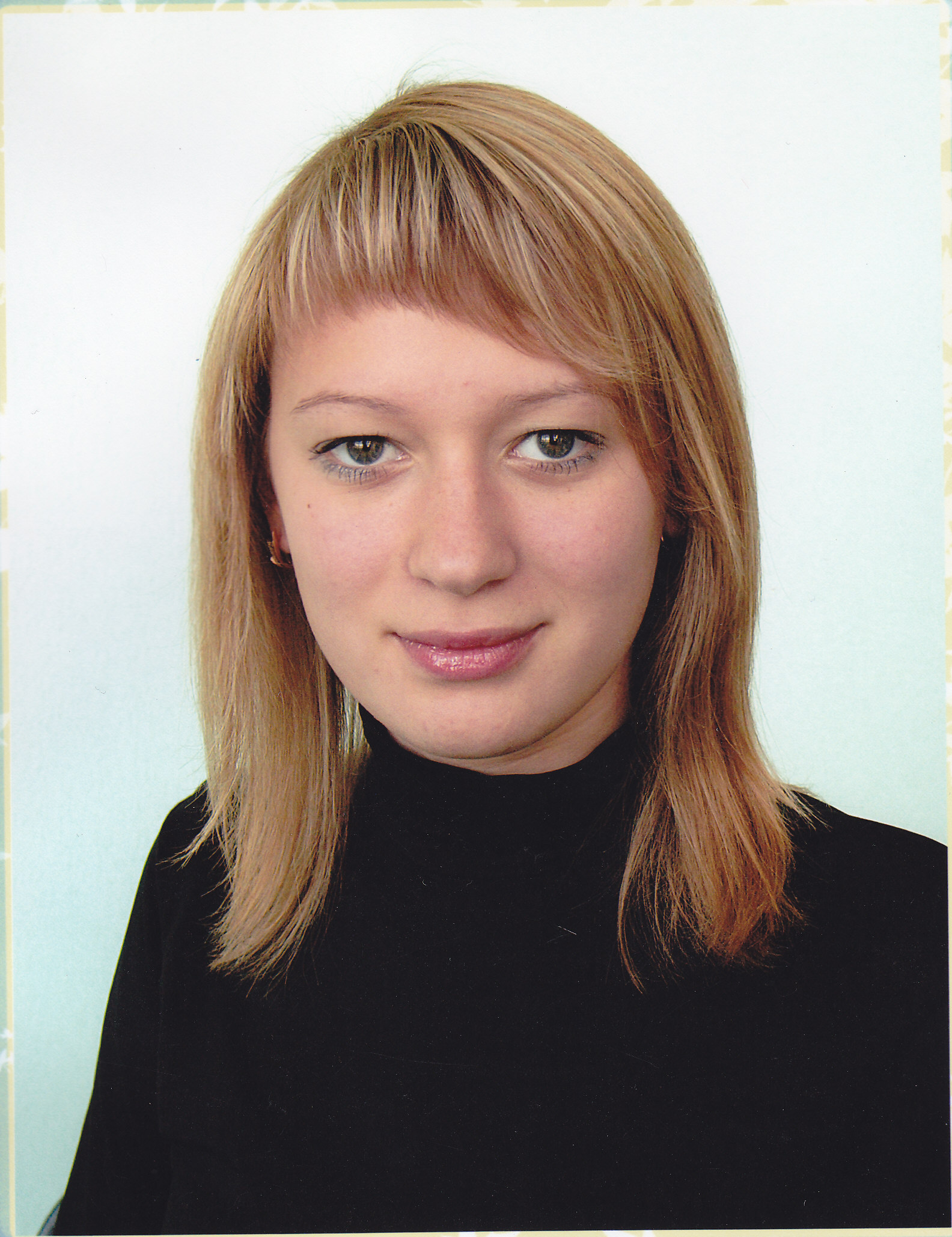 Бычкова Юлия2006-2007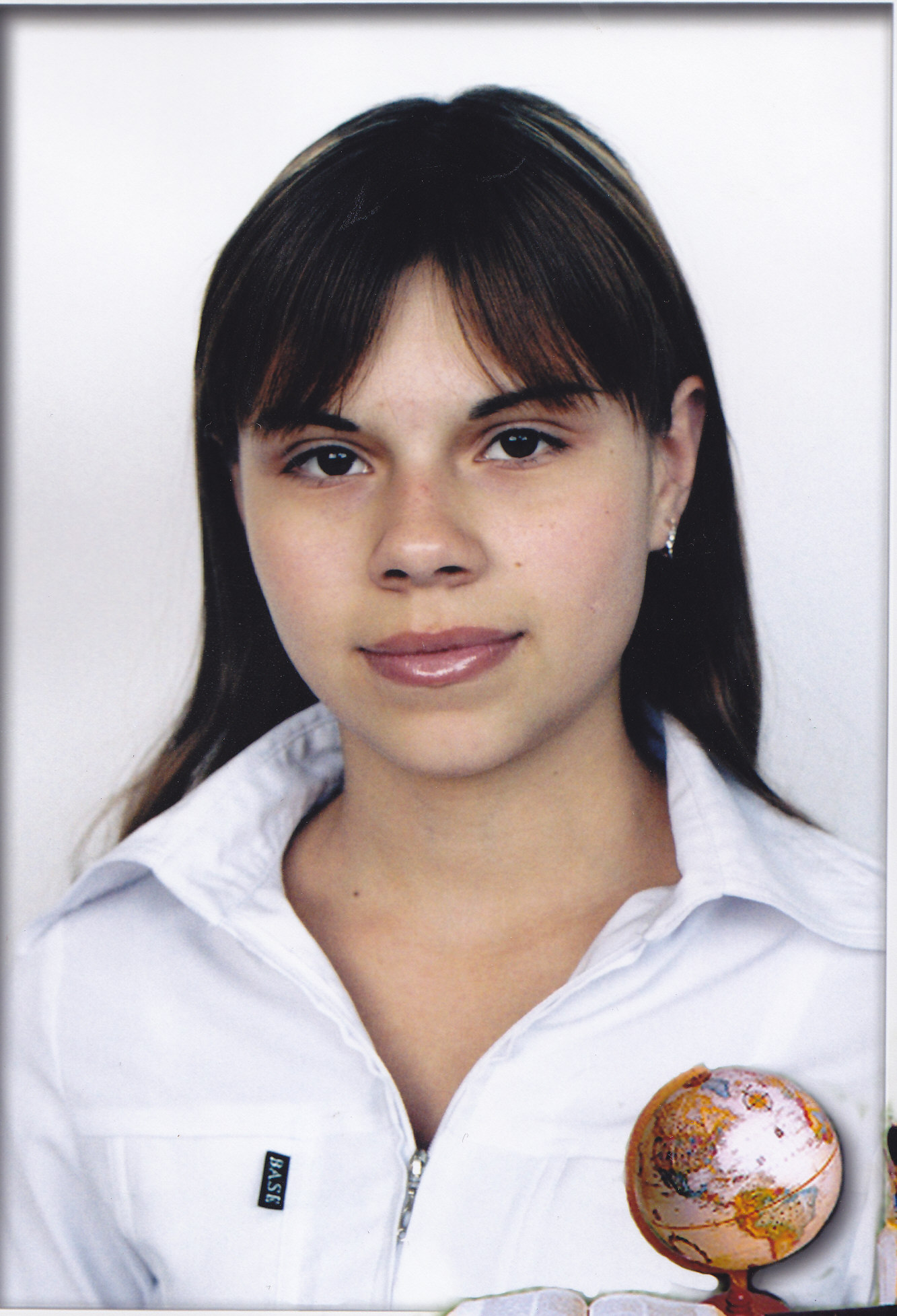 Квашнина Алёна2007-2008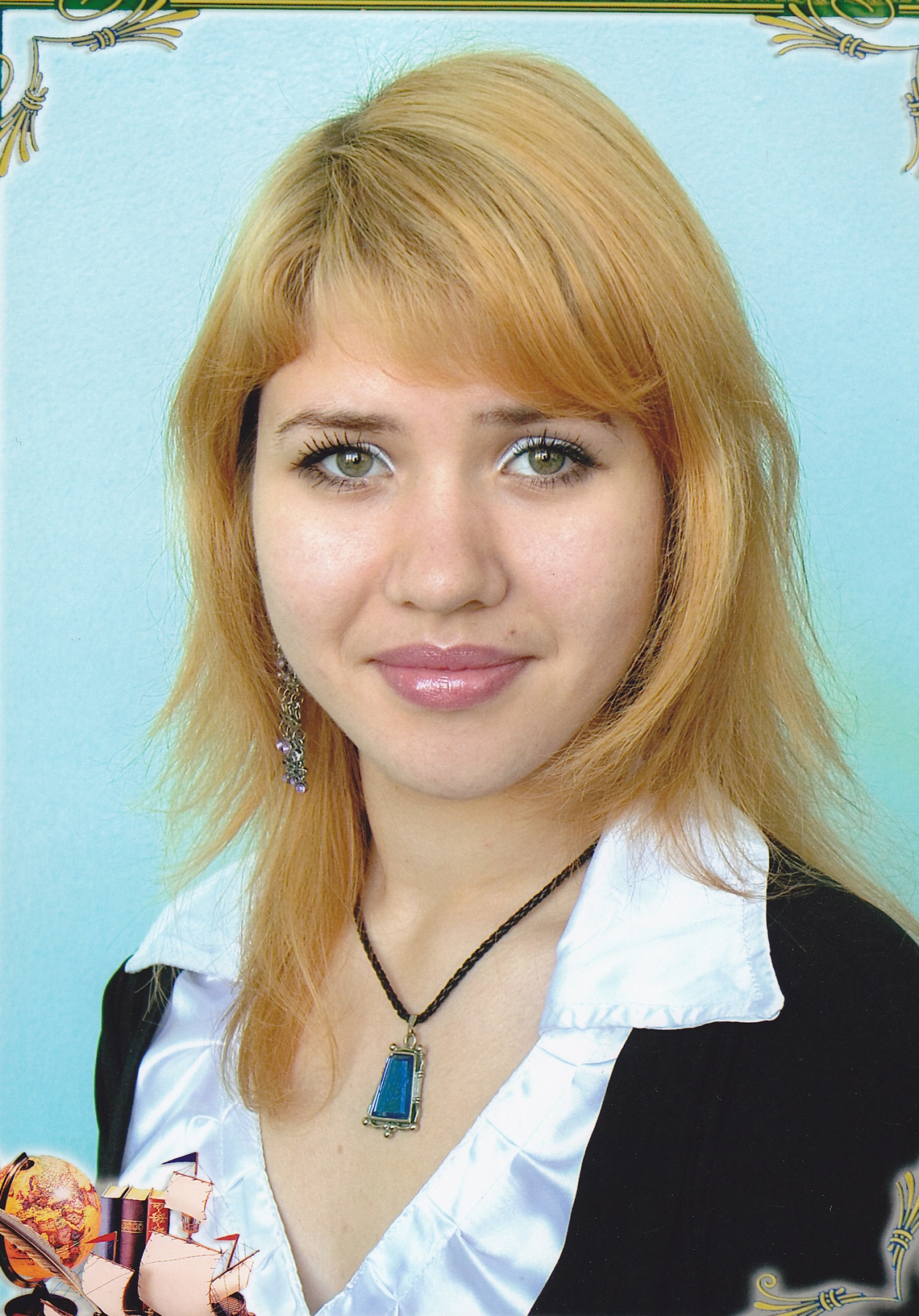 Дзюба Анастасия2008-2009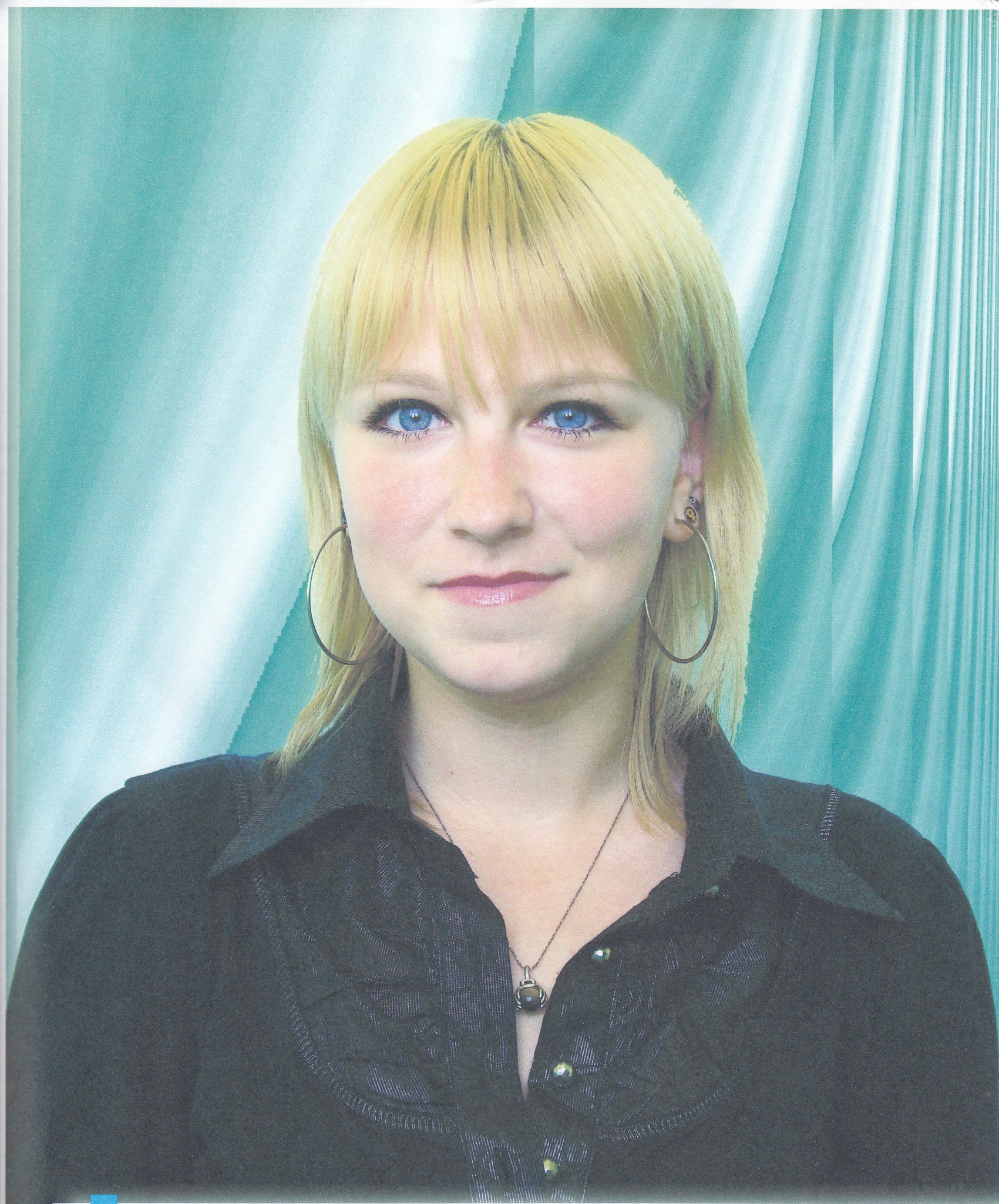 Ковшарова Яна2009-2010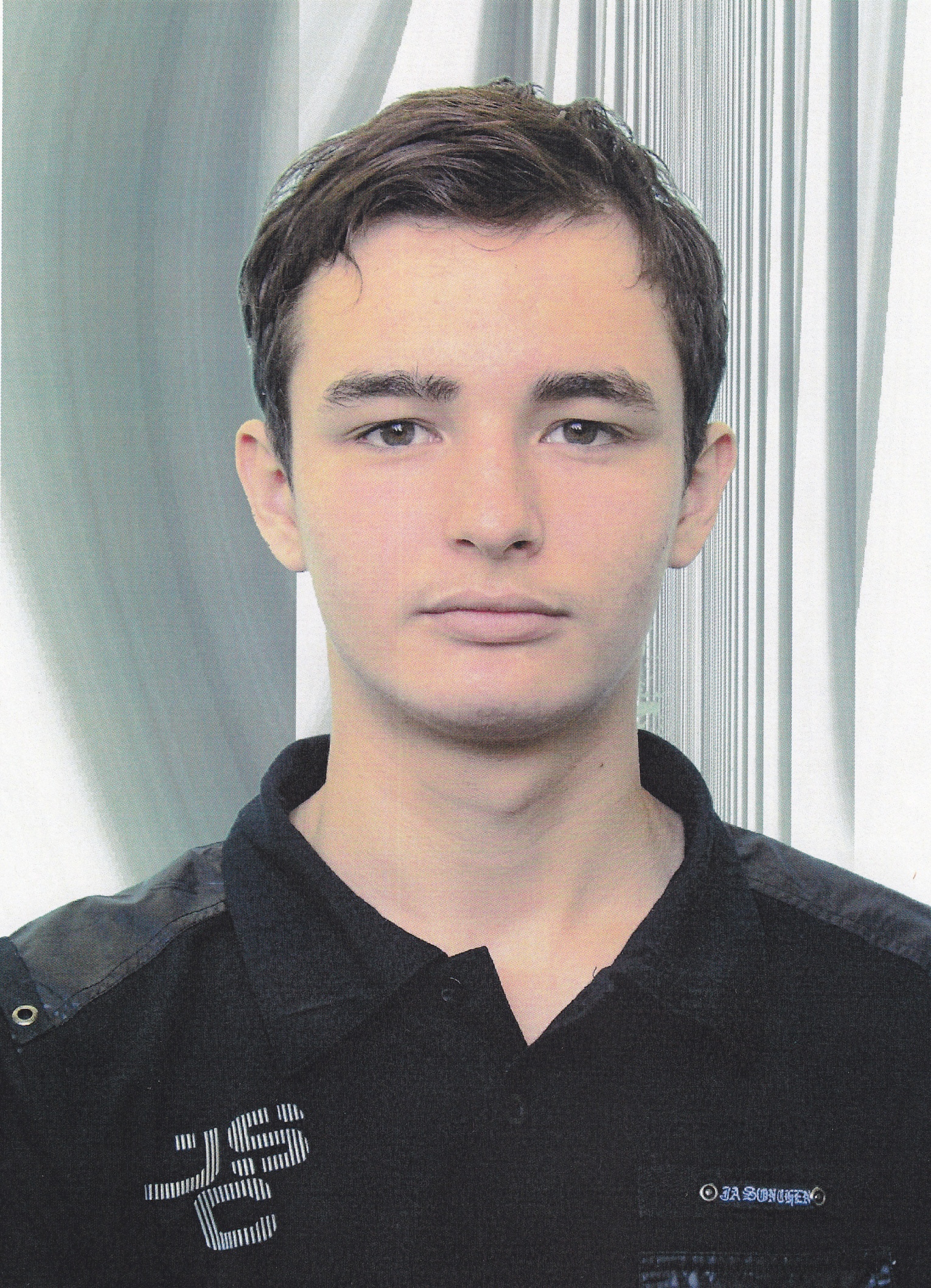 Кудрявцев Иван2010-2011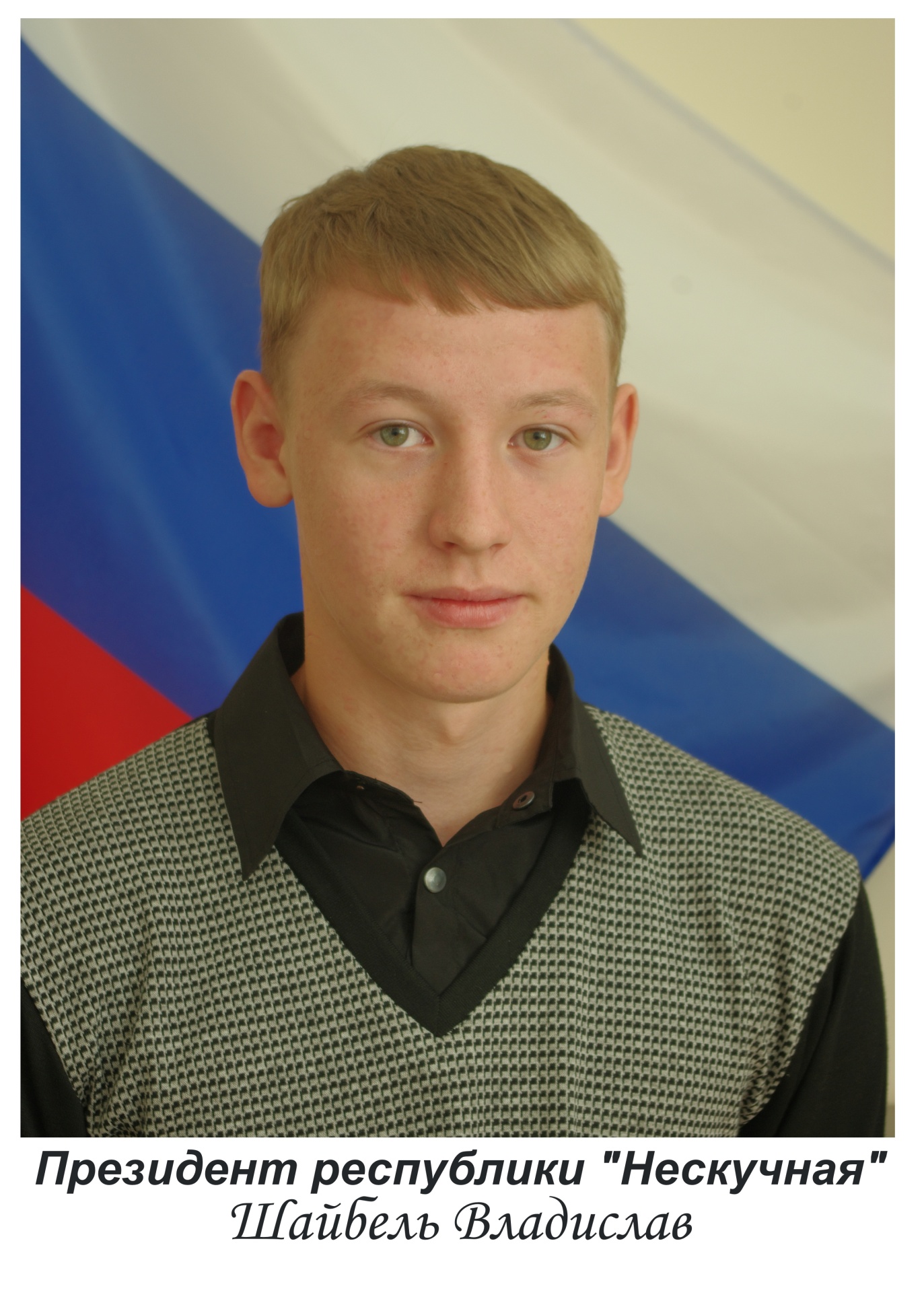 2011-2012